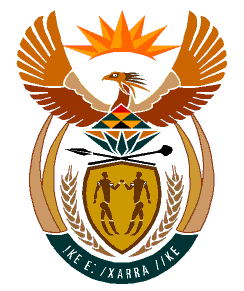 MINISTRY:HUMAN SETTLEMENTS, WATER AND SANITATIONREPUBLIC OF SOUTH AFRICANATIONAL ASSEMBLYQUESTION FOR WRITTEN REPLYQUESTION NO.: 484DATE OF PUBLICATION: 20 MARCH 2020Ms E L Powell (DA) to ask the Minister of Human Settlements, Water and Sanitation:What are the relevant details of the (a) (i) names of all board members and (ii) list of executive appointments of all entities reporting to her, (b) total remuneration packages of the board members and executive appointments over the past financial year and (c) duration of the appointments respectively?													          NW666EREPLY:DEPARTMENT OF HUMAN SETTLEMENTS: A. Community Schemes Ombud Service (CSOS)Details of the Board members Details of the CSOS executive appointmentsB. Estate Agency Affairs Board (EAAB)Details of the Board members Details of the EAAB executive appointmentsC. Housing Development Agency (HDA) Details of the Board membersDetails of the HDA executive appointmentsE. National Home Builders Registration Council (NHBRC)Details of the Board membersDetails of the NHBRC executive appointmentsE. National Housing Finance Corporation (NHFC)Details of the Board members Details of the NHFC executive appointments * Employees of the NHFC effective from 1 October 2018, following the conclusion of the consolidation of the Development Finance Institutions (DFIs).F. Social Housing Regulatory Authority (SHRA) Details of the Board members Details of the SHRA executive appointments The Department of Water and Sanitation:Name of Board memberDuration of appointment1.   Rev Dr C Mehana (Former Chairperson)1 January 2016 to 31 December 20182.  Adv. N Memani (Former Deputy Chairperson)1 January 2016 to 31 December 20183.  Mr T Holmes 1 January 2016 to 31 December 2018 and re-appointed from 1 January 2019 to 31 December 20214.   Mr R Jock1 January 2016 to 31 December 2018 and re-appointed from 1 January 2019 to 31 December 20215.  Mr C Dlamini1 January 2016 to 31 December 20186.  Ms M Constas1 March 2016 to 31 December 2018Ms BN Dambuza1 January 2016 to 9 November 20167.  Ms T Sunduza1 January 2017 to 31 December 20188.  Mr M Tyamzashe (Current Chairperson)1 January 2019 to 31 December 20219.  Ms M Ramataboe   (Current Deputy Chairperson)1 January 2019 to 31 December 202110.  Ms L Noge-  Tungamirai1 January 2019 to 31 December 202111.  Ms B Zulu1 January 2019 to 31 December 2021Name of Executive Duration of appointmentAdv. S Letele – (Acting Chief Ombud)1 April 2017 to 30 April  2019Mr T Mabuya (Chief Financial Officer)1 April 2014 to 31 March  April 20193.    Adv. R Maruma (Company Secretary)1 February 2015 to 31 January 2020 4.    Ms N Rabuli (Executive: Governance, Compliance and Enforcement)	Permanent employee from 1 December 2017 5.    Ms K Mlotha                (Adjudication General)1 December 2017 to 3 July 20186.     Mr O Masogo (Chief Audit Executive)Permanent employee from 1 December 2017Name of Board memberDuration of appointment1. Mr N Biko      (Chairperson)6 July 2016 until the Property Practitioners Regulatory Authority comes into effect. 2. Mr Y Patel (Deputy Chairperson)6 July 2016 until the Property Practitioners Regulatory Authority comes into effect.3. Dr R Naidoo20 September 2016 to 30 October 2018 4. Ms M H Phaleng-Podile6 July 2016 until the Property Practitioners Regulatory Authority comes into effect.5. Mr C W Weilbach6 July 2016 until the Property Practitioners Regulatory Authority comes into effect.6. Rev D G Mogomane6 July 2016 until the Property Practitioners Regulatory Authority comes into effect.7. Mr J F Davel 6 July 2016 to 12 June 2018 8. Mr M Legodi6 July 2016 until the Property Practitioners Regulatory Authority comes into effect.9. Ms T Profit-Mclean6 July 2016 until the Property Practitioners Regulatory Authority comes into effect.10. Mr P P Mahosana6 July 2016 until the Property Practitioners Regulatory Authority comes into effect.11. Adv. F J van der Westhuizen6 July 2016 until the Property Practitioners Regulatory Authority comes into effect.12. Ms A Z Cuba6 July 2016 until the Property Practitioners Regulatory Authority comes into effect.13. Ms J Corfield6 July 2016 until the Property Practitioners Regulatory Authority comes into effect.14. Ms F X E Kula-Ameyaw6 July 2016 until the Property Practitioners Regulatory Authority comes into effect.15. Ms T Semane6 July 2016 until the Property Practitioners Regulatory Authority comes into effect.Name of ExecutiveDuration of appointment1. Advocate M Mohlala-Mulaudzi (Chief Executive Officer)5 year fixed term contract effective from 1 February 20192. Mr B Chaplog (Chief Executive Officer)1 October 2013 to 30 September 20183. Mr N Sigaba (Chief Risk Officer)1 June 2010 to 30 May 2019 (Resigned)4. Ms P Soares (Acting Chief Financial Officer)1 June 2018 – 31 January 20195. Mr C Ashpol (Executive Manager – Education and Training)1 May 1983 to 31 August 2020 6. Mrs D L Mphahlele (Executive Manager – Inspections)Permanent appointment from 1 February 20137. Mr J Baloyi (Executive Manager – Compliance)1 February 2013 to 25 January 2020 8. Mr J Tladi (Legal Technical Analyst)Permanent appointment from 1 August 20139. Mr A Arendse (Executive Manager – Operations)1 October 2014 to 31 January 201910. Mr K Ngwenya (Executive Manager – Project and Implementation Specialist)1 March 2015 to 28 February 2022 11. Mr S Peter (Company Secretary)1 December 2017 to 28 January 2019Name of Board memberDuration of appointment1. Mr M Msimang    (Chairperson)4 November 2015 to 13 December 20182. Mr M E Mutheiwana 4 November 2015 to 13 December 20183. Ms T Songelwa 4 November 2015 to 13 December 20184. Mr T Botha 26 May 2017 to 13 December 20185. Mr M Mphahlwa 26 May 2017 to 13 December 20186. Mr P Singh 4 November 2015 to 13 December 20187. Mr L Jiyose 22 February 2018 to 13 December 2018Name of Executive Duration of appointment1. Mr P Moloi (Chief Executive Officer)1 October 2015 to 20 January 20202. Mr T Botha Acting CEO from 28 November 2018 – 13 December 20182. Ms P A Soares (Chief Financial Officer 1 April 2009 to 15 February 2019 3. Mr B Chaplog (Chief Financial Officer until 30 September 2018, seconded from EAAB)Chief Financial Officer from 1 April 2018 to 30 September 2018 (Secondment from EAAB)4. Ms M Tshehla (Acting Chief Financial Officer from 01 October 2018 to 28 February 2019),Acting Chief Financial Officer from 1 October 2018 to 28 February 20195. Ms P G Magagula (Acting - Chief Financial Officer from 01 March 2019)Acting Chief Financial Officer from 1 March 2019 to 31 March 2019)6. Mr W Steenkamp (Head: Strategic Initiatives)1 May 2016 to 30 April 20217. Ms D Ngoasheng (Head: Programme Planning and Coordination)1 July 2017 to 30 June 20228. Ms R Issel (Head: Corporate Support)From 15 August 2011 – Permanent appointment9. Mr J Minnie (Head: Spatial Information and Analysis)From 1 April 2015 – Permanent appointment 10. Mr B Khoza (Regional Manager - Region A)From 1 May 2010 - Permanent appointment11. Mr L Rakgoale (Head: Land)From 1 April 2010 -Permanent appointment12. Ms N Mlotshwa    (Regional Head - Region C)1 September 2016 to 31 August 202113. Mr M D Mnisi (Head: Strategic Support)1 March 2016 to 18 April 201914. Mr M B George (Head: Programme Management and Operations and Regional Manager: Gauteng)1 September 2016 to 18 April 201915. Mr M J Mphahlele (Regional Manager: Free State and North West)1 August 2016 to 20 March 2020Name of Board memberDuration of appointmentDr J Bayat (Acting Chairperson)1 August 2015 to 31 July 2018Mr A Chikane1 August 2015 to 31 July 2018Ms X E Daku1 August 2015 to 31 July 2018Mr T T Dlamini1 August 2015 to 31 July 2018Ms H K Diepu1 August 2015 to 31 July 2018Mr P N S Makgathe1 August 2015 to 31 July 2018Ms B N Nzo1 August 2015 to 31 July 2018Ms E E A Watson26 May 2017  to 31 July 2018Ambassador S S Kotane1 August 2015 to 31 July 2018Mr A P Rapea1 August 2015 to 31 July 2018Mr E Godongwana1 August 2018 to 13 November 2019Ms M Kotsi1 August 2018 to 31 July 2021Mr M Jacobs1 August 2018 to 31 July 2021 Ms B Dube1 August 2018 to 31 July 2021 Mr M Choeu1 August 2018 to 31 July 2021 Mr R Mnisi1 August 2018 to 31 July 2021 Ms N Molao1 August 2018 to 31 July 2021 Mr R Sonto1 August 2018 to 31 July 2021 Ms N Tsenase1 August 2018 to 31 July 2021Mr G Myeza1 August 2018 to 31 July 2021Mr D Mapikitla 1 August 2018 to 31 July 2021 (Deceased December 2019)Mr U N Hoyana1 August 2018 to 31 July 2021Mr G Manack (Treasury Representative)1 August 2015 to 30 July 2018 and 1 August 2018 to 31 July 2021Mr S Kumkani (DTI representative)1 August 2018 to 31 July 2021 (Resigned June 2019)Name of Executive Duration of appointmentMr M Dlabantu (Chief Executive Officer)1 October 2017 until 30 September 2023Mr O Maseng (Chief Operations Officer)1 March 2019 to 29 February 2024Mr S Booi (Chief Financial Officer)1 February 2019 to 31 January 2024Ms P Motapola (Executive Manager: Legal, Compliance & Enforcements)1 January 2012 to 30 June 2020Ms I Gugu Mkhize(Executive Manager: Corporate Services)1 October 2019 to 30 September 2024Name of Board memberDuration of appointment1. Mr M Katz                                       November 2015 to July 2018 2. Mr S Tati (Chairperson)November 2018 to November 2021  3. Ms S Ntsaluba                                                              November 2017 to November 20204. Mr J Coetzee                                                              November 2017 to November 20205. Ms P RamarumoNovember 2017 to November 20206. Ms A HoustonNovember 2017 to November 20207. Ms T Chiliza                                                            November 2019 to November 20228. Mr K Shubane                                                               November 2019 to November 20229. Mr A Harris  November 2018 to November 202110. Mr E GodongwanaNovember 2018 to  November 2021 (resigned on 14 November  2019) Name of ExecutiveDuration of appointment1.    Mr S Moraba (Chief  Executive Officer)From 4 January 1999. Permanent appointment2.   Mr L Lehabe (Acting Chief Operations Officer)From 6 January 2003 – Permanent appointment3.   Mr Z Lupondwana (Acting Chief Financial Officer)1 January 2012 - Permanent appointment4.   Mr A Higgs (Company Secretary)1 August 2015 - Permanent employee5.   Ms M Mamatela (Executive – Strategy)1 February 2002 - Permanent employee6.   Ms N Ntshingila  (Executive – Human Resources)1 September 2005 -Permanent employee7.   Mr S Mogane    (Executive – Risk and Credit)From 1 March 1999. Retired January 20198.   J Fakazi (Executive – Incremental Housing)*1 October 2018 –Permanent employee9.   Mr B Gordon (Executive – Incremental Housing)*1 October 2018 –Permanent employee10.   Mr V Gqwetha (Executive – Strategic Partnerships)*1 October 2018 – Permanent employee11.   Mr S Nxusani (Executive – Strategic Partnerships)*1 October 2018 –Permanent employeeName of Board memberDuration of appointment1. Mr Z Ngcakani18 March 2018 to 26 July 20192. Mr S Ganda18 March 2018 to 26 July 20193. Ms N Ntshongwana	18 March 2018 to 26 July 20194. Mr I Kotsoane18 March 2018 to 26 July 20195. Ms K Kwinana (Mteto)18 March 2018 to 26 July 20196. Mr P Ximiya18 March 2018 to 26 July 20197. Mr M Moroka 	18 March 2018 to 26 July 20198. Mr I Higgins	18 March 2018 to 26 July 20199. Advocate M Mdludlu	18 March 2018 to 26 July 201910. Mr M Mxenge 	18 March 2018 to 26 July 201911. Mr K Sebata18 March 2018 to 26 July 201912. Ms R S Molokoane18 March 2018 to 26 July 201913. Ms Z Z Ntlangula18 March 2018 to 26 July 201914. Mr M M Chikane18 March 2018 to 26 July 2019Name of ExecutiveDuration of appointment1. Mr R Gallocher1 February 2016 to 31 January 20212. Ms A Puoane1 September 2017 to 31 August 20223. Mr L Letsoalo1 November 2017 to 31 October 20224. Mr D Koekemoer1 January 2017 to 31 December 2021 5. Mr K Boqwana1 January 2017 to 31 December 2021 (Resigned 26 July 2019)Water Entity Names of all Board MembersDuration of the appointments Amatola Water    (Interim Board)Adv. Phumzile Songo (Interim Chairperson)01 February 2020 – Until a new Board is appointed Amatola Water    (Interim Board)Rev N Geja01 February 2020 – Until a new Board is appointedAmatola Water    (Interim Board)Mr S Gqobana01 February 2020 – Until a new Board is appointedAmatola Water    (Interim Board)Adv. N Kutta01 February 2020 – Until a new Board is appointedAmatola Water    (Interim Board)Mr H Makedama01 February 2020 – Until a new Board is appointedAmatola Water    (Interim Board)Mr S Sifo01 February 2020 – Until a new Board is appointedAmatola Water    (Interim Board)Mr L Tshangela01 February 2020 – Until a new Board is appointedAmatola Water    (Interim Board)Mr M Malotana01 February 2020 – Until a new Board is appointedAmatola Water    (Interim Board)Ms N Javu01 February 2020 – Until a new Board is appointedAmatola Water    (Interim Board)Ms T Wana01 February 2020 – Until a new Board is appointed  Amatola Water    (Interim Board)Mr M Kondlo01 February 2020 – Until a new Board is appointed  Bloem Water Mr TB Phitsane (Chairperson)April 2019 – March 2023Bloem Water Mr Z MkivaApril 2019 – March 2023 (Resigned in September 2019 due to his appointment as an MP)Bloem Water Adv TTD Segoe-BackwardApril 2019 – March 2023Bloem Water Mr JJ Price April 2019 – March 2023Bloem Water Ms T Sandlana –Thebe April 2019 – March 2023Bloem Water Ms D ManamelaApril 2019 – March 2023Bloem Water Mr L NtoyiApril 2019 – March 2023Bloem Water Mr T ManyoniApril 2019 – March 2023Bloem Water Mr L OudtshoornApril 2019 – March 2023Bloem Water Ms M A F MojaApril 2019 – March 2023Bloem Water Ms P MateteJanuary 2020 – March 2023 (Replacement of Mr Mkiva)Lepelle Northern Water (Interim Board)Mr J Mathebula (Interim Chairperson)29 May 2020 – Until a new Board is appointed  Lepelle Northern Water (Interim Board)Ms YD Mbane29 May 2020 – Until a new Board is appointedLepelle Northern Water (Interim Board)Mr J Matlala 29 May 2020 – Until a new Board is appointedLepelle Northern Water (Interim Board)Advocate MM Makgopa-Madisa 29 May 2020 – Until a new Board is appointedLepelle Northern Water (Interim Board)Mr MC Twalo 29 May 2020 – Until a new Board is appointedLepelle Northern Water (Interim Board)Ms M Mabi 29 May 2020 – Until a new Board is appointedLepelle Northern Water (Interim Board)Mr B Gaorekwe29 May 2020 – Until a new Board is appointedLepelle Northern Water (Interim Board)Mr GP Ritshuri29 May 2020 – Until a new Board is appointedMagalies Water Adv. MM Petlane (Chairperson)May 2019 – April 2023Magalies Water Ms PN NkwinikaMay 2019 – April 2023Magalies Water Ms N MufamadiMay 2019 – April 2023Magalies Water Mr FP VilakaziMay 2019 – April 2023Magalies Water Mr Kgosi SV SupingMay 2019 – April 2023Magalies Water Dr L ZithaMay 2019 – April 2023Magalies Water Ms KP MokoenaMay 2019 – April 2023Magalies Water Ms YM MatolongMay 2019 – April 2023Magalies Water Ms D ManamelaMay 2019 – April 2023Magalies Water Mr RM Le RouxMay 2019 – April 2023Mhlathuze Water Ms TA Shange (Chairperson)December 2018 – November 2022Mhlathuze Water Mr SZ HlopheDecember 2018 – November 2022Mhlathuze Water Dr PS ReddyDecember 2018 – November 2022Mhlathuze Water Ms NM GeversDecember 2018 – November 2022Mhlathuze Water Dr M MakgaeDecember 2018 – November 2022Mhlathuze Water Mr MM XuluDecember 2018 – November 2022Mhlathuze Water Mr PM ZikalalaDecember 2018 – November 2022Mhlathuze Water Mr BV MshenguDecember 2018 – November 2022Mhlathuze Water Ms GD BiyelaDecember 2018 – November 2022Mhlathuze Water Ms NN MkhizeDecember 2018 – November 2022Mhlathuze Water Ms A BadulDecember 2018 – November 2022Overberg WaterMr R Benjamin (Chairperson)April 2019 – March 2023Overberg WaterMs E Du BrynApril 2019 – March 2023Overberg WaterMr P MatyiApril 2019 – March 2023Overberg WaterMs S MayingaApril 2019 – March 2023Overberg WaterMs N MadibaApril 2019 – March 2023Overberg WaterMs L SeripeApril 2019 – March 2023Overberg WaterMr GJ DavidsApril 2019 – March 2023Overberg WaterMr D LefutsoApril 2019 – March 2023Overberg WaterMs S NeneApril 2019 – March 2023Rand WaterAdv. FM Hashatse (Chairperson)October 2018 – September 2022Rand WaterMs MKG Mbonambi October 2018 – September 2022Rand WaterMs SN MaziyaOctober 2018 – September 2022Rand WaterMs S Molokoane-MachikaOctober 2018 – September 2022Rand WaterMr L MakibinyaneOctober 2018 – September 2022Rand WaterMs NG MbileniOctober 2018 – September 2022Rand WaterMs P MbanjwaOctober 2018 – September 2022Rand WaterMr A M PandorOctober 2018 – September 2022Rand WaterMs M NtsabaOctober 2018 – September 2022Rand WaterMr P T PhiliOctober 2018 – September 2022Rand WaterMr R J MonyokoloOctober 2018 – September 2022Rand WaterMs. MM KabiOctober 2018 – September 2022Sedibeng Water (Interim Board)  Dr Siphetho Siyengo (Interim Chairperson)May 2020 – Until a new Board is appointed Sedibeng Water (Interim Board)  Ms Hantsi MatsekeMay 2020 – Until a new Board is appointed Sedibeng Water (Interim Board)  Mr Mavela DlaminiMay 2020 – Until a new Board is appointed Sedibeng Water (Interim Board)  Mr Simphiwe Dzengwa        May 2020 – Until a new Board is appointed Sedibeng Water (Interim Board)  Dr Sizwe Mkhize May 2020 – Until a new Board is appointed Sedibeng Water (Interim Board)  Ms Karabo Siyila  May 2020 – Until a new Board is appointed Sedibeng Water (Interim Board)  Ms Boitumelo Gwendolyn Mahuma May 2020 – Until a new Board is appointed Sedibeng Water (Interim Board)  Mr Thobelo MhlopheMay 2020 – Until a new Board is appointed Umgeni Water Ms Z Mathenjwa (Chairperson)May 2019 – April 2023Umgeni Water Prof. T MthembuMay 2019 – April 2023Umgeni Water Mr S ShabalalaMay 2019 – April 2023Umgeni Water Mr M Eric ZakweMay 2019 – April 2023Umgeni Water Mr V ReddyMay 2019 – April 2023Umgeni Water Mr W MapenaMay 2019 – April 2023Umgeni Water Mr T NkhahleMay 2019 – April 2023Umgeni Water Ms L NgcoboMay 2019 – April 2023Umgeni Water Ms B ZuluMay 2019 – April 2023Umgeni Water Mr S BadatMay 2019 – April 2023Umgeni Water Mrs MB NdlovuMay 2019 – April 2023Umgeni Water Adv. S ChamaneMay 2019 – April 2023Umgeni Water Ms N Beata- ChamaneMay 2019 – April 2023TCTA Mr G Dumas (Chairperson)May 2019 – April 2022TCTA Ms M RamataboeMay 2019 – April 2022TCTA Mr S RoopaMay 2019 – April 2022TCTA Mr SN KhondloMay 2019 – April 2022TCTA Mr N BaloyiMay 2019 – April 2022TCTA Ms L DlaminiMay 2019 – April 2022TCTA Ms MM MaponyaMay 2019 – April 2022TCTA Mr G WhiteMay 2019 – April 2022WRCDr Mjoli (Chairperson)February 2016 – 31 July 2020WRCProf Vil-NkomoFebruary 2016 – 31 July 2020WRCDr MakgaeFebruary 2016 – 31 July 2020WRCDr NalaFebruary 2016 – 31 July 2020WRCMs MbonambiFebruary 2016 – 31 July 2020WRCMs MsezaneFebruary 2016 – 31 July 2020WRCProf StroebelFebruary 2016 – 31 July 2020WRCMr I PatelFebruary 2016 – 31 July 2020IUCMAMs TP Nyakane-MalukaApril 2019-May 2023IUCMAMr MS Mthembu April 2019-May 2023IUCMAMs SD WigginsApril 2019-May 2023IUCMAMr PA TshabanguApril 2019-May 2023IUCMAMr MB ShabanguApril 2019-May 2023IUCMADr TM KellyApril 2019-May 2023IUCMAMs LL ZuluApril 2019-May 2023IUCMAMs LM SikhakhaneApril 2019-May 2023IUCMAMr M GangazheApril 2019-May 2023BGCMAMr BE MnisiTerm extended until new Board is appointedBGCMAMr TE AbrahamsTerm extended until new Board is appointedBGCMAMr AP BarnesTerm extended until new Board is appointedBGCMAMr MJ DelportTerm extended until new Board is appointedBGCMAMr CJU SwartTerm extended until new Board is appointedBGCMAMs B DamaneTerm extended until new Board is appointedBGCMAMr HM RossouwTerm extended until new Board is appointedBGCMAMs EM PalmerTerm extended until new Board is appointedBGCMADr O Curtis-ScottTerm extended until new Board is appointedBGCMAMr NH HammanTerm extended until new Board is appointedWater Entity List of Executive appointmentsDuration of the appointments Amatola WaterMs V Zitumane (Chief Executive)Precautionary suspension  Appointed on 2 April 2018Amatola WaterMs D Hlatshwayo (Acting Chief Executive) Appointed on 11  May 2020Amatola WaterMs A Gidana 1 March 2015 – 31 May 2020Amatola WaterMr L Fokazi Appointed on 15 October 2018Amatola WaterMs Y Roboji*** Payment made to former Director: Corporate Services in accordance with a CCMA ruling.Amatola WaterMs J DalbockResigned on 12 June 2020Bloem WaterDr L Moorosi (CE)01 April 2018 – 31 March 2023Bloem WaterMr OJ Stadler (CFO)PermanentBloem WaterMr MG RapudungoanePermanentBloem WaterMr TS NgubeniPermanentBloem WaterMs NP SilevuPermanentBloem WaterMs SL MeyerPermanentBloem WaterMs NM MotlhaolwaPermanentLepelle Northern WaterMr PK Legodi (CE) (Suspended)31 December 2022Lepelle Northern WaterGD ManziniPermanentLepelle Northern WaterMr N Nokeri PermanentLepelle Northern WaterMM MashamaitePermanentLepelle Northern WaterRJ Mathebula PermanentLepelle Northern WaterEM Netshidaulu30 June 2025Lepelle Northern WaterMs SP Valoyi (CFO)31 May 2025Lepelle Northern WaterRM Sebela PermanentMagalies WaterMr S Mkhize (CE)01 January 2018 – 31 December 2023Magalies WaterMr M Mehlo 01 May 2018 – 30 April 2023Magalies WaterMr PI Moseki (CFO)21 May 2018 – 30 April 2023 (Resigned 30 June 2019)Magalies WaterMs P Ratlabala 15 January 2018 - 14 January 2023Magalies WaterMs T Zwane 01 May 2016 – 30 April 2021Magalies WaterMs L Morake 01 February 2017 – 31 January 2022Magalies WaterMr P Lebogo 01 January 2019 – 31 August 2019Magalies WaterMr J Leburu 01 March 2019 – 28 February 2020Mhlathuze WaterMr M Duze (CE)01 May 2019 - 30 April 2024Mhlathuze WaterMr M Myeni PermanentMhlathuze WaterMs B Mnyandu (CFO)5 Year Contract - 11 April 2018Mhlathuze WaterMr BS NtlhoroInterim Appointment(14 November 2017 – 31 December 2018)Mhlathuze WaterMr C.G. Cele5 Year Contract - 1 January 2019Mhlathuze WaterMs S Mbatha (CS) 02 December 2019Overberg WaterMr P Buthelezi (CE)1 January 2018 -31 December 2022Overberg WaterMr C StewartPermanentOverberg WaterN Madau (CFO)16 October 2018 – October 2022Rand WaterMr S Mosai (CE)1 April 2019 - 31 March 2024 Rand WaterMs M Nyembe (CFO)18 May 2009 - 17 May 2024 Rand WaterDr FM Ngoatje 1 July 2008 – 30 June 2023 Rand WaterMs NSN Sithole 1 September 2008 – 31 August 2023 Rand WaterMs W Mohamed 20 April 2009 - 19 April 2024 Rand WaterMr V Kubeka 1 July 2012 - 30 June 2022 Rand WaterMr K Nxumalo 1 November 2018 – 29 February 2020 Sedibeng WaterMs M Shasha (Acting CE)n/aSedibeng WaterMr D.F. TrautPermanentSedibeng WaterMr G.M. DippenaarPermanentSedibeng WaterMr I.M. HasenjagerPermanentSedibeng WaterMr T.N. MolobyePermanentSedibeng WaterMr N.A. TheysPermanentSedibeng WaterMr N.E. RatshitangaPermanentSedibeng WaterM.M. LebitsoPermanent – Resigned on 18 June 2020Sedibeng WaterMr O.M. MasiaPermanentSedibeng WaterD. KhumaloPermanent – On suspension Sedibeng WaterMr T. NteoPermanentSedibeng WaterTJ BusakwePermanentSedibeng WaterMr M MokubungPermanentAdv. M. Dladla (CS)PermanentMs. K.S. Sekonyela (Acting CFO)PermanentUmgeni WaterMr T Hlongwa (CE)01 July 2018 – 01 July 2023Umgeni WaterMr M Cele 03 Nov 2014 – 03 Nov 2019Umgeni WaterMr S Gillham 01 Feb 2012 – 31 Jan 2019 Umgeni WaterMs M Moleko 01 Jan 2014- 31 Dec 2018Umgeni WaterMrs M Pillay 01 Dec 2018 – 01 Dec 2023Umgeni WaterMrs N Mkhize05 Dec 2018 – 05 Dec 2023Umgeni WaterMr S Mjwara01 Nov 2018 -01 Nov 2023Umgeni WaterDr S Manana01 June 2019 -01 June 2024TCTAMr P Sechemane (CE)22 Oct 2018 – 21 Oct 2023 TCTAMs H Nazeer (CFO)01 Sep 2007 – 31 Aug 2019TCTAMs B Shongwe (CFO)1 Jan 2020 – 31 Dec 2024TCTAMr O Busari01 Dec 2019 – 30 Nov 2024TCTAMr J Claassens01 Jul 2017 – 30 Jun 2022TCTAMr L Radzuma01 Jul 2020 – 30 Jun 2025 (FTC expires on 30 June 2020, and has been renewed for another 5 years)TCTAN Nkabinde01 Sep 2020 – 31 Aug 2025 (FTC expires on 31 Aug 2020, and has been renewed)TCTAL Gumede01 Feb 2016 – 31 Dec 2019TCTAH Botha01 Feb 2016 – 31 Jan 2021TCTAMs W De Witt (CS)01 Oct 2018 – 30 Sep 2023WRCMr D Naidoo (CE)30 September 2021WRCMr Fazel Ismail (CFO)PermanentWRCMs Reshmili LutchmanPermanentWRCDr Mandla MsibiPermanentWRCDr Stanley LiphadziPermanentWRCMr Jay BhagwanPermanentWRCDr Shafick AdamsPermanentWRCDr Valerie NaidooPermanentWRCDr Sylvester MpandeliPermanentWRCMs Khosi JonasPermanentIUCMADr T Gyedu-Obabio (CE)January 2021IUCMAMs T Mjaji-Mbatha (CFO)PermanentIUCMADr J MolwantwaPermanentBGCMAMr J van Staden (Acting CE)n/aBGCMAMs Z MngomaPermanent